Etänä Enemmän – sote-työ uudistuu -hankeAluepaja Pirkanmaalla	Itsensä Johtaminen ja motivaatio Aika:	7.11 klo 13-16 ja 19.11 klo 13-16 Valmentajat :  yliopettaja  Päivi Mayor, paivi.mayor@tuni.fi	   lehtori Jussi Savolainen, jussi.savolainen@tuni.fiPaikka:	TAMK, kuntokatu 3, luokkatilat: 7.11 B6-34b ja 19.11 B5-31 (B-rakennus)Kohderyhmä: Etänä Enemmän – sote-työ uudistuu -hankkeeseen osallistuvat sote-alan esimiehet ja työntekijät Pirkanmaalta sekä muut aiheesta kiinnostuneet sote-alan ammattilaisetOhjelma ja valmennuksen sisältö:  Mitä etäjohtaminen on? Haasteita, mahdollisuuksia, hyviä toimintatapojaMotivaatio ja etäjohtaminen, yksilölliset perustarpeet ja niiden huomiointi Etätyön ”orjasta” sen hallitsijaksiEtätyö ja etäjohtaminen stressinhallinnan ja jaksamisen näkökulmastaHyvinvoiva etätyöyhteisö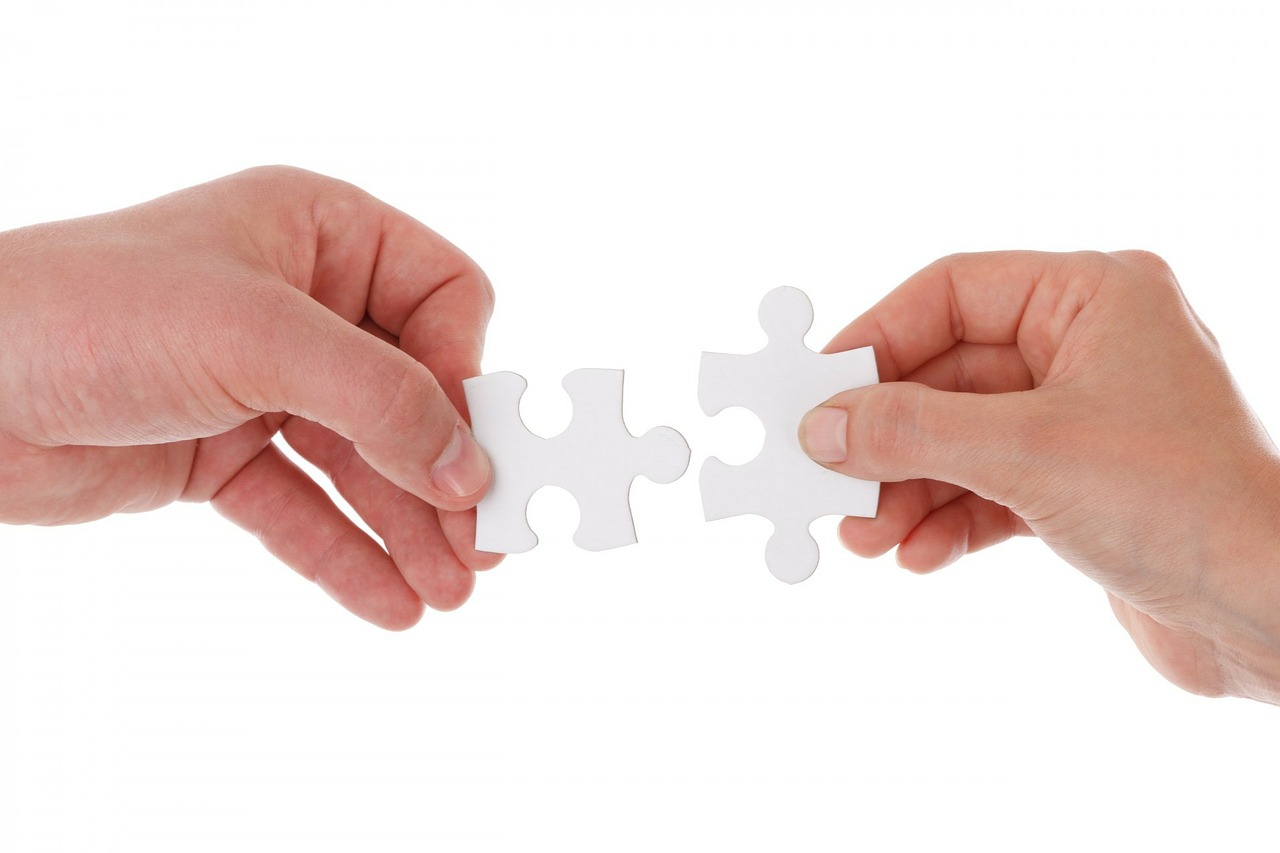 Ilmoittautuminen 3.11 mennessä: ILMOITTAUTUMISLINKKILisätietoja hankkeesta ja valmennuksesta:Projektipäällikkö Tarja Heinonen, tarja.heinonen@tuni.fi ,  puh. 050-5685354etanaenemman.fi 